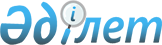 О внесении изменений в решение районного маслихата от 7 декабря 2010 года № 24-1 "О районном бюджете на 2011-2013 годы"
					
			Утративший силу
			
			
		
					Решение Жылыойского районного маслихата Атырауского области от 18 марта 2011 года N 27-1. Зарегистрировано Департаментом юстиции Атырауской области 31 марта 2011 года N 4-2-153. Утратило силу решением Жылыойского районного маслихата Атырауской области 12 декабря 2011 года № 31-3

      Сноска. Утратило силу решением Жылыойского районного маслихата Атырауской области от 12.12.2011 № 31-3.

      В соответствии с Бюджетным кодексом Республики Казахстан от 4 декабря 2008 года № 95-IV, статьей 6 Закона Республики Казахстан от 23 января 2001 года № 148 "О местном государственном управлении и самоуправлении в Республике Казахстан" и рассмотрев предложение акимата района об уточнении районного бюджета на 2011–2013 годы, районный маслихат на XХVІI сессии РЕШИЛ:



      1. Внести в решение районного маслихата от 7 декабря 2010 года № 24-1 "О районном бюджете на 2011-2013 годы" (зарегистрированный в реестре государственной регистрации нормативных правовых актов за № 4-2-150, опубликовано в газете "Кең Жылой" № 5 от 27 января 2011 года) следующие изменения:

      в пункте 1:

      цифры "12 753 941" заменить цифрами "12 770 583";

      цифры "501 689" заменить цифрами "518 331";

      цифры "12 806 976" заменить цифрами "12 823 618";



      2. Приложение 1 изложить в новой редакции согласно приложению 1 к настоящему решению.



      3. Настоящее решение вводится в действие с 1 января 2011 года.

Председатель XХVІІ сессии

районного маслихатаТ. КыдырбаевСекретарь районного маслихата М. Кенганов
					© 2012. РГП на ПХВ «Институт законодательства и правовой информации Республики Казахстан» Министерства юстиции Республики Казахстан
				

Приложение 1 к решению XXVІI сессии районного маслихата от 18 марта 2011 года № 27-IПриложение 1 к решению XXIV сессии районного маслихата от 7 декабря 2010 года № 24-IКатегорияКатегорияКатегорияКатегорияСумма, тыс. тенгеКлассКлассКлассСумма, тыс. тенгеПодклассПодклассСумма, тыс. тенгеНаименованиеСумма, тыс. тенгеI. Доходы12770583 1Налоговые поступления1216225201Подоходный налог7330792Индивидуальный подоходный налог73307903Социальный налог5748121Социальный налог57481204Hалоги на собственность107570461Hалоги на имущество105297473Земельный налог399854Hалог на транспортные средства1863945Единый земельный налог 92005

 Внутренние налоги на товары, работы и услуги878502Акцизы144583

 Поступления за использование природных и других ресурсов574594

 Сборы за ведение предпринимательской и профессиональной деятельности12194

 5 Налог на игорный бизнес373907 Прочие налоги41Прочие налоги408Обязательные платежи, взимаемые за совершение юридически значимых действий и (или) выдачу документов уполномоченными на то государственными органами или должностными лицами9461

 1Государственная пошлина94612Неналоговые поступления8499801

 Доходы от государственной собственности9439

 5

 Доходы от аренды имущества, находящегося в государственной собственности9439

 04

 Штрафы, пеня, санкции, взыскания, налагаемые государственными учреждениями, финансируемыми из государственного бюджета, а также содержащимися и финансируемыми из бюджета (сметы расходов) Национального Банка Республики Казахстан62718

 1

 Штрафы, пеня, санкции, взыскания, налагаемые государственными учреждениями, финансируемыми из государственного бюджета, а также содержащимися и финансируемыми из бюджета (сметы расходов) Национального Банка Республики Казахстан, за исключением поступления от организаций нефтяного сектора62718

 06Прочие неналоговые поступления128411Прочие неналоговые поступления128413

 Поступления от продажи основного капитала5002

 03

 Продажа земли и нематериальных активов5002

 1Продажа земли50024Поступления трансфертов51833102

 Трансферты из вышестоящих органов государственного управления518331

 2

 Поступления трансфертов из областного бюджета518331

 Функциональная группаФункциональная группаФункциональная группаФункциональная группаСумма, тыс. тенгеАдминистратор бюджетных программАдминистратор бюджетных программАдминистратор бюджетных программСумма, тыс. тенгеПрограмма Программа Сумма, тыс. тенгеНаименованиеСумма, тыс. тенгеII. Расходы1282361801

 Государственные услуги общего характера207762

 112Аппарат маслихата района 15607001

 Услуги по обеспечению деятельности маслихата района15607

 122Аппарат акима района64187001

 Услуги по обеспечению деятельности акима района50287

 003

 Капитальные расходы государственных органов13900

 123

 Аппарат акима района в городе, города районного значения, поселка, аула (села), аульного (сельского) округа94395

 001

 Услуги по обеспечению деятельности акима района в городе, города районного значения, поселка, аула (села), аульного (сельского) округа89195

 022

 Капитальные расходы государственных органов5200

 452Отдел финансов района19378001

 Услуги по реализации государственной политики в области исполнения бюджета района и управления коммунальной собственностью района14823

 003

 Проведение оценки имущества в целях налогообложения711

 004

 Организация работы по выдаче разовых талонов и обеспечение полноты сбора сумм от реализации разовых талонов1264

 011

 Учет, хранение, оценка и реализация имущества, поступившего в коммунальную собственность980

 018

 Капитальные расходы государственных органов1600

 453

 Отдел экономики и бюджетного планирования района14195

 001

 Услуги по реализации государственной политики в области формирования и развития экономической политики, системы государственного планирования и управления района12515

 004

 Капитальные расходы государственных органов1680

 02Оборона3373122Аппарат акима района3373005

 Мероприятия в рамках исполнения всеобщей воинской обязанности337304Образование2208673123

 Аппарат акима района в городе, города районного значения, поселка, аула (села), аульного (сельского) округа271638

 004

 Поддержка организаций дошкольного воспитания и обучения 271638

 471

 Отдел образования, физической культуры и спорта района1828562

 004Общеобразовательное обучение1692834005Дополнительное образование для детей и юношества135728

 471

 Отдел образования, физической культуры и спорта района54556

 009

 Приобретение и доставка учебников, учебно-методических комплексов для государственных учреждений образования района32174

 010

 Проведение школьных олимпиад, внешкольных мероприятий и конкурсов районного (городского) масштаба856

 020

 Ежемесячные выплаты денежных средств опекунам (попечителям) на содержание ребенка сироты (детей-сирот), и ребенка (детей) оставшегося без попечения родителей15894

 023

 Обеспечение оборудованием, программным обеспечением детей-инвалидов, обучающихся на дому5632

 472

 Отдел строительства, архитектуры и градостроительства района53917

 037

 Строительство и реконструкция объектов образования53917

 06

 Социальная помощь и социальное обеспечение163588

 123

 Аппарат акима района в городе, города районного значения, поселка, аула (села), аульного (сельского) округа18213

 003

 Оказание социальной помощи нуждающимся гражданам на дому18213

 451

 Отдел занятости и социальных программ района121834

 002Программа занятости49943004

 Оказание социальной помощи на приобретение топлива специалистам здравоохранения, образования, социального обеспечения, культуры и спорта в сельской местности в соответствии с законодательством Республики Казахстан2650

 005

 Государственная адресная социальная помощь3908

 006Жилищная помощь4007007

 Социальная помощь отдельным категориям нуждающихся граждан по решениям местных представительных органов10436

 010

 Материальное обеспечение детей-инвалидов, воспитывающихся и обучающихся на дому2247

 016

 Государственные пособия на детей до 18 лет33239

 017

 Обеспечение нуждающихся инвалидов обязательными гигиеническими средствами и предоставление услуг специалистами жестового языка, индивидуальными помощниками в соответствии с индивидуальной программой реабилитации инвалида5550

 023

 Обеспечение деятельности центров занятости9854

 451

 Отдел занятости и социальных программ района23541

 001

 Услуги по реализации государственной политики на местном уровне в области обеспечения занятости и реализации социальных программ для населения22445

 011

 Оплата услуг по зачислению, выплате и доставке пособий и других социальных выплат1096

 07Жилищно-коммунальное хозяйство629533458

 Отдел жилищно-коммунального хозяйства, пассажирского транспорта и автомобильных дорог района7500

 004

 Обеспечение жильем отдельных категорий граждан7500

 458

 Отдел жилищно-коммунального хозяйства, пассажирского транспорта и автомобильных дорог района310000

 012

 Функционирование системы водоснабжения и водоотведения 120000

 026

 Организация работы эксплуатаций тепловых сетей, находящихся в коммунальной собственности районов 10000

 029Развитие системы водоснабжения180000472

 Отдел строительства, архитектуры и градостроительства района27864

 005Развития коммунального хозяйства27864123

 Аппарат акима района в городе, города районного значения, поселка, аула (села), аульного (сельского) округа 284169

 008Освещение улиц населенных пунктов48084009

 Обеспечение санитарии населенных пунктов70315

 011

 Благоустройство и озеленение населенных пунктов165770

 08

 Культура, спорт, туризм и информационное пространство117213

 455

 Отдел культуры и развития языков района32423

 003Поддержка культурно-досуговой работы32423472

 Отдел строительства, архитектуры и градостроительства района25000

 011Развитие объектов культуры25000471

 Отдел образования, физической культуры и спорта района3285

 014

 Проведение спортивных соревнований на районном уровне1081

 015

 Подготовка и участие членов сборных команд района по различным видам спорта на областных спортивных соревнованиях2204

 455

 Отдел культуры и развития языков района40636

 006

 Функционирование районных (городских) библиотек40636

 456Отдел внутренней политики района2000005

 Услуги по проведению государственной информационной политики через телерадиовещание2000

 455

 Отдел культуры и развития языков района7372

 001

 Услуги по реализации государственной политики на местном уровне в области развития языков и культуры7372

 456Отдел внутренней политики района6497001

 Услуги по реализации государственной политики на местном уровне в области информации, укрепления государственности и формирования социального оптимизма граждан6497

 9

 Топливо-энергетический комплекс и недропользование8353

 458

 Отдел жилищно-коммунального хозяйства, пассажирского транспорта и автомобильных дорог района8353

 019Развитие теплоэнергетической системы835310

 Сельское, водное, лесное, рыбное хозяйство, особо охраняемые природные территории, охрана окружающей среды и животного мира, земельные отношения51366

 453

 Отдел экономики и бюджетного планирования района4365

 099

 Реализация мер социальной поддержки специалистов социальной сферы сельских населенных пунктов за счет целевого трансферта из республиканского бюджета4365

 462Отдел сельского хозяйства района8095001

 Услуги по реализации государственной политики на местном уровне в сфере сельского хозяйства8095

 473Отдел ветеринарии района6579 001

 Услуги по реализации государственной политики на местном уровне в сфере ветеринарии6579

 010

 Проведение мероприятий по идентификаций сельскохозяйственных животных0

 463Отдел земельных отношений района6794001

 Услуги по реализации государственной политики в области регулирования земельных отношений на территории района6794

 473Отдел ветеринарии района25533011

 Проведение противоэпизоотических мероприятий25533

 11

 Промышленность, архитектурная, градостроительная и строительная деятельность15208

 472

 Отдел строительства, архитектуры и градостроительства района15208

 001

 Услуги по реализации государственной политики в области строительства, архитектуры и градостроительства на местном уровне15208

 13Прочие45415451

 Отдел занятости и социальных программ района4680

 022

 Поддержка частного предпринимательства в рамках программы "Дорожная карта бизнеса - 2020"4680

 452Отдел финансов района14801012

 Резерв местного исполнительного органа района14801

 458

 Отдел жилищно-коммунального хозяйства, пассажирского транспорта и автомобильных дорог района8009

 001

 Услуги по реализации государственной политики на местном уровне в области жилищно-коммунального хозяйства, пассажирского транспорта и автомобильных дорог8009

 471

 Отдел образования, физической культуры и спорта района17925

 001

 Услуги по обеспечению деятельности отдела образования, физической культуры и спорта17925

 15Трансферты9373134452Отдел финансов района9373134006

 Возврат неиспользованных (недоиспользованных) целевых трансфертов16

 007Бюджетные изъятия9373118КатегорияКатегорияКатегорияКатегорияСумма, тыс. тенге КлассКлассКлассСумма, тыс. тенге ПодклассПодклассСумма, тыс. тенге НаименованиеСумма, тыс. тенге V. Дефицит бюджета (профицит)-83309VI. Финансирование дефицита бюджета (использования профицита)833097Поступления займов3027401Внутренние государственные займы302742Договоры займа302748Используемые остатки бюджетных средств5304801Свободные остатки бюджетных средств530481Свободные остатки бюджетных средств5304816Погашение займов13 452Отдел финансов района13021

 Возврат неиспользованных бюджетных кредитов, выданных из местного бюджета13

 III. ЧИСТОЕ БЮДЖЕТНОЕ КРЕДИТОВАНИЕ-30274Бюджетные кредиты3027410Сельское, водное, лесное, рыбное хозяйство, особо охраняемые природные территории, охрана окружающей среды и животного мира, земельные отношения30274453

 Отдел экономики и бюджетного планирования района30274006

 Бюджетные кредиты для реализации мер социальной поддержки специалистов социальной сферы сельских населенных пунктов30274

 